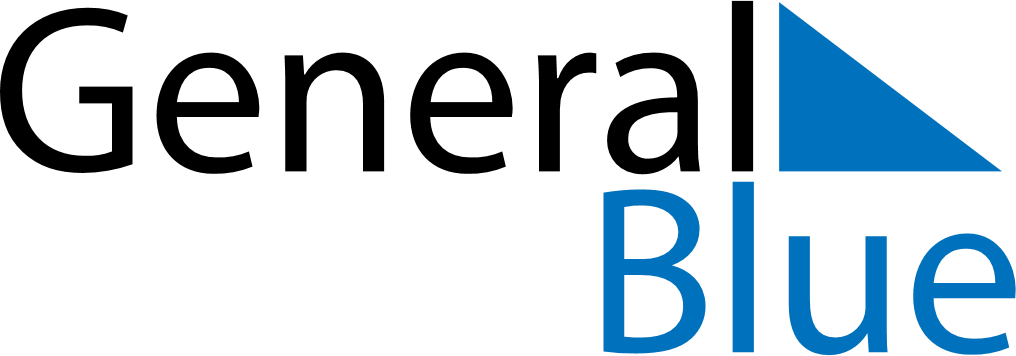 Q2 2021 CalendarBoliviaQ2 2021 CalendarBoliviaQ2 2021 CalendarBoliviaQ2 2021 CalendarBoliviaQ2 2021 CalendarBoliviaQ2 2021 CalendarBoliviaQ2 2021 CalendarBoliviaApril 2021April 2021April 2021April 2021April 2021April 2021April 2021April 2021April 2021SUNMONMONTUEWEDTHUFRISAT1234556789101112121314151617181919202122232425262627282930May 2021May 2021May 2021May 2021May 2021May 2021May 2021May 2021May 2021SUNMONMONTUEWEDTHUFRISAT12334567891010111213141516171718192021222324242526272829303131June 2021June 2021June 2021June 2021June 2021June 2021June 2021June 2021June 2021SUNMONMONTUEWEDTHUFRISAT1234567789101112131414151617181920212122232425262728282930Apr 2: Good FridayApr 4: Easter SundayMay 13: Ascension DayJun 21: Andean New Year